哈吉们在日常生活中的道德修养أخلاق المسلم بعد الحج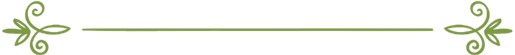 编审：伊斯兰之家中文小组مراجعة: فريق اللغة الصينية بموقع دار الإسلام哈吉们在日常生活中的道德修养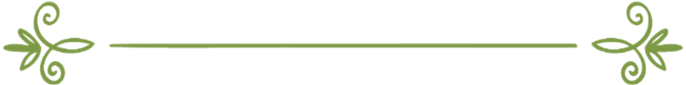 有人问：朝觐的哈吉们从伊斯兰的圣地陆续返回故里，他们将开始他们每个人的日常生活，那么对于这些获得真主邀请而履行了朝觐功课的哈吉们，他们在以后的日常生活中应当注意些什么呢？对此，埃及前任穆夫提阿里•朱玛回答说：有一点值得大家注意：善行之后的吉庆是接踵而至的善报，而违背真主的悖逆之举的结果是更多的违逆。如果一个人，他做了件善事，并感受到他的善举为真主所喜悦，那么，让他当期冀接踵而至的善报，因为这证明了他之前所行的善行获得了真主的悦纳。这就犹如种植甜美而吉庆的果实一般。这些果实让追求真主喜悦之人，在他从不间断的正道之旅中，不断获得接济。而一个刚刚履行完朝觐主命功课的哈吉，他所表现出的道德修养，正如古兰经所描述的那样——“朝觐的月份，是几个可知的月份。凡在这几个月内决计朝觐的人，在朝觐中当戒除淫辞、恶言和争辩。”（1:197）这节经文谈及了人的道德修养需要注意的三个方面：1、淫辞，这关乎自己和他人的名誉。2、恶言，这涉及在一个在生活中的操行。3、争辩，这关乎到一个人的思想。当一个人通过朝觐而获得思想的升华，力行中道，理解真主的哲理，那么，这个人的行为一定是端庄，正直的。他在朝觐期间，身体顺服于真主的命令与禁止，远离各种违逆恶行，保护自己的声誉和荣誉。而在朝觐之后，我们应当更加努力地去延续这种在朝觐中所培育出的甜美果实。尽管，一个穆斯林，他在任何时候都要从这三方面去保护自己，但是经过朝觐的洗礼，从这三个方面的洗涤与升华，将会更力地督促穆斯林正道直行。也因此，我们有必要从各个方面去感受道德修养的提升。因为，所有的宗教功修都可以说，就是一所培养道德修养的学堂；是性灵升华中的驿站。拜功最终能够阻人作恶，止人说谎。而那些谎话连篇，恶行不断之人，真主并不需要他们的斋戒。他们忍饥挨饿毫无意义。而天课对人的性灵的洁净；朝觐对人的精神的升华……这些宗教功课都是道德修养进程中的一个驿站。因此真主说：“在朝觐中当戒除淫辞、恶言和争辩。”（1:197）基于此，我们有必要借助“古兰”和“笋乃”来规范我们的言行，时时向真主悔过自新，因为一个穆斯林，当他以“讨白”而开启了自己通向“卡尔白天房”的朝觐之旅后，他在道德修养的每一个驿站都应当时刻铭记对真主的真诚忏悔。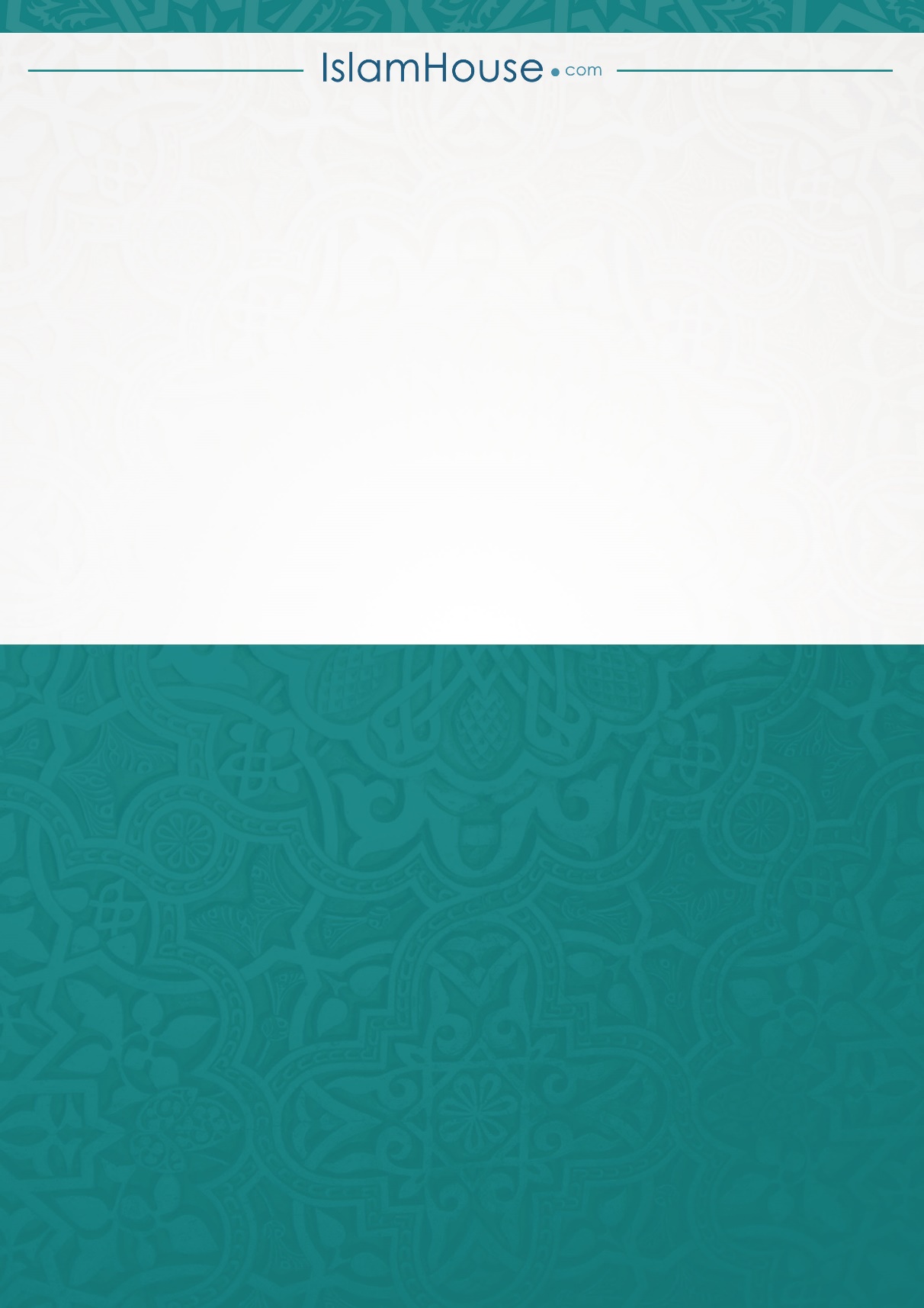 